You can deduct expenses for the business use of a work space in your home, as long as you meet one of the following conditions:it is your principal place of business; oryou use the space exclusively to earn your business income, and you use it on a regular and ongoing basis to meet your clients, customers, or patients (your lounge, dining table or sitting room don’t meet this test as they are unlikely to be exclusively used by your business, but a study, portion of a room or portion of space used for storage can be claimed).Please document the basis on which you believe you are entitled to claim the Home Office deduction:Home office space allocation:Include ALL the following expenses PAID during the tax year.  Include GST where relevant:NOTES:Mortgage Interest must be exclusively related to the purchase or maintenance of the home.  You cannot claim debt consolidation loans or other interest, even if secured over the home, unless it can be directly tied to the purchase or development of the house.If claiming Repairs & Maintenance greater than $500 please provide a detailed list with descriptions.  Only claim home phone costs if it is used for business purposes.  If it is only used occasionally, do not include.  Generally, we do not claim for home phone costs if you are also claiming 100% of a mobile phone plan.  If Home phone and internet are part of a single plan then please exclude a reasonable portion for the phone.  Exclude any TV plans or downloaded content such as pay-per-view movies etc.   Do not include the cost of cell phones unless they are used primarily for business use.List the total paid for Internet access at home only if used for business purposes.  We claim 50% unless you give us a rational for higher use.Home Office ExpensesAnnual Calculation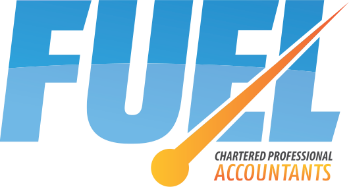 Total floor space of houseFloor space allocated to business useIf space is used both for business and personal use, please indicate # of hours per day it is used for businessExpense TypeAmount already in Xero/QBOAmountNot in Xero/QBOMortgage Interest1RentHeatElectricityInsuranceCleaning / Maintenance2Property TaxPhone3 (excluding toll calls)Business toll calls on home phoneInternet4